Прочитать материал Начало Второй Мировой войны 
a) Польская кампания (1 сентября 1939 год)Несмотря на все заявления Гитлера, сделанные в 1938 году в Мюнхене, об отсутствии у Германии каких-либо территориальных претензий к соседним государствам, менее чем через месяц после окончания конференции он начал предъявлять претензии Польше.Польша, как и Чехословакия, являлась детищем Версальской системы.
Заняв в германо-чешском кризисе явно прогерманский нейтралитет, теперь она сама оказалась на месте Чехословакии.Гитлер понимал, что курс на захват Польши может привести к вмешательству Англии и Франции, но вся предыдущая «политика умиротворения», проводимая Западом, уверила его, что те не предпримут против Германии решительных мер, а попытаются решить конфликт уступками за счёт Польши.Всю весну и лето 1939 года немецкая машина пропаганды создавала впечатление, что Германия желает решить все проблемы с Польшей мирным путём, а поляки, в ответ, лишь нагнетают обстановку.Англия попыталась остановить Гитлера, демонстративно заключив 6 апреля 1939 г. англо-польский договор о взаимопомощи, но Гитлер использовал его в своей пропаганде как ещё одно доказательство агрессивности и враждебности Польши.В своем выступлении 28 апреля 1939 г., транслируемом практически на весь мир, он заявил, что англо-польский договор является свидетельством «политики окружения», проводимой Англией против Германии, и натравливания на неё Польши.
В итоге, по словам Гитлера, заключив антигерманский договор с Англией, Польша сама нарушила условия германо-польского пакта о ненападении 1934 года.Настроенное более решительно, чем Чехословакия, польское правительство не поддалось на угрозы Гитлера, и начало мобилизацию.
Гитлер и это использовал для обвинения Польши в агрессивности, заявив, что военные приготовления Польши вынуждают его мобилизовать свои войска.Германо-советский договор о ненападении развязал Гитлеру руки и 31 августа 1939 г. он отдал приказ о нападении на Польшу на рассвете 1 сентября (операция «Вайс»).Несмотря на видимую для всех агрессию, Гитлер стремился в войне обвинить Польшу, для чего на польской границе была произведена провокация.Отряд СС в польской форме напал на немецкую радиостанцию, а роль жертв этого нападения среди мирного населения отвели накаченным наркотиками узникам концлагеря, называемым в директивах «консервами».В ответ на это «нападение» Германия вторглась в Польшу.Война оказалась скоротечной (так называемый «блицкриг» – молниеносная война) – ВВС Геринга уничтожили польскую авиацию прямо на аэродромах, а танковые части Гудериана смяли польскую кавалерию.К 17 сентября с Польшей практически было покончено.
В этот же день в её восточную часть начали входить и советские части. 
б) «Странная война»Начало войны в Европе означало провал «политики умиротворения», и привело к необходимости смены политического курса.В 1-й же день войны 1 сентября премьер-министр Великобритании, сторонник «политики умиротворения» Невилл Чемберлен предложил занять ключевой пост военно-морского министра человеку, больше всего критиковавшему эту политику – Уинстону Черчиллю.3 сентября, под давлением парламента, Англия объявила Германии войну (её примеру последовала и Франция).Гитлер настолько был уверен в пассивности Запада, что перебросил в Польшу 2/3 своих сил.
После Мюнхенской конференции он так характеризовал западных политиков:«Те люди, которых я видел в Мюнхене, не из тех, кто способен начать новую мировую войну».И Запад оправдал его ожидания – в историю первые недели Второй Мировой войны на западном фронте вошли под названием «странная война» или «сидячая война».Вот отрывки из записей офицера связи при Ставке Гитлера:«28 августа: Гитлер в прекрасном настроении, надеется, что доведёт Англию до того, что мы останемся с Польшей один на один.
31 августа: Гитлер твердо верит, что Франция и Англия будут имитировать войну.
3 сентября: (после вступления в войну Англии и Франции) Гитлер и сегодня верит, что западные державы лишь изобразят войну, поэтому он в 13.50 передал сухопутным войскам приказ – с нашей стороны военных действий не начинать (имеется в виду военные действия против Франции и Англии).
6 сентября: Комическая война на Западе продолжается. На Западном фронте не произведено ни одного выстрела… Положение Польши безнадежно…
11 сентября: …С военной точки зрения дела блестящи. Сегодня-завтра будет решена судьба польской армии… На Западе чудные дела. Французы издают фантастические военные сводки. Говорят об операциях, о начатых боях, хотя царит глубокий мир.
13 сентября: На Западе всё туманно. Ведётся война, в которой каждый не хочет обидеть другого.«Сидячая война» на западном фронте очень облегчила задачу Гитлера в Польше.
Западные страны в очередной и, пожалуй, в последний раз упустили шанс предотвратить мировую войну.Сами немцы признавали, что во время польской кампании Германия не была способна отразить удар с Запада.Генерал Йодль:«Если мы не потерпели крах в 1939 г., то только благодаря тому, что во время польской кампании приблизительно 110 французских и английских дивизий, дислоцированных на Западе, ничего не предпринимали против 23 немецких дивизий».Генерал Кейтель:«Мы, военные, всё время ожидали наступления французов во время польской кампании и были очень удивлены, что ничего не произошло… При наступлении французы натолкнулись бы лишь на слабую завесу, а не на реальную немецкую оборону».Подобное бездействие Англии и Франции можно объяснить двумя причинами:во-первых, Запад надеялся, что в Польше германские войска не остановятся на демаркационной линии и продолжат наступление на СССР;во-вторых, Запад придерживался оборонительной стратегии.Франция делала ставку на неприступность «линии Мажино», укреплению которой она уделяла основное внимание, упустив из вида развитие танков и авиации, сыгравших в годы Второй Мировой войны главную роль.Бельгия и Голландия объявили о своем нейтралитете, хотя трезвые умы понимали, что Гитлера не остановит никакой нейтралитет, и тогда Германия, как и в предыдущую войну, может вторгнуться во Францию через эти страны в обход её главных укреплений. 
в) оккупация Дании и Норвегии (9 апреля 1940 год)Но первой целью Гитлера после Польши стали объявившие нейтралитет Дания и Норвегия.Опыт Первой Мировой войны показал, что для успешного действия в Северном море и Северной Атлантике Германии необходимо получить базы в Норвегии.
Захват же Дании позволили бы закрыть для англичан Балтийское море и обезопасить поступление в Германию шведской руды.Все предупреждения о готовящемся нападении датское и норвежское правительства игнорировали, не предприняв даже минимальных приготовлений к войне.Поводом для своего вторжения Гитлер решил использовать ситуацию, сложившуюся на Скандинавском п-ове.По договору от 23 августа 1939 г. Финляндия попала в советскую сферу влияния, чем не преминул воспользоваться Сталин, стремившийся за счёт финских земель отодвинуть границу от Ленинграда.
30 ноября 1939 г. началась советско-финляндская война.Англия и Франция подготовили экспедиционный корпус, который высадился в Норвегии и должен был через Швецию отправиться на помощь Финляндии.Скандинавские страны провозгласили нейтралитет и отказались пропускать западные войска, но это не остановило Гитлера, который решил оправдать свою оккупацию Норвегии стремлением предотвратить её захват англичанами.Но 12 марта 1940 г. советско-финляндская война закончилась, и Гитлеру пришлось менять планы.К апрелю 1940 г. германский штаб разработал новые планы оккупации Дании и Норвегии, по которым необходимо было быстро захватить королей этих стран, заставить капитулировать и публично признать необходимость нахождения на их территориях немецких войск для защиты от англо-французской оккупации.9 апреля 1940 г. силы ВМФ и воздушного десанта быстро оккупировали Данию и важнейшие точки Норвегии.Но если Дания, не оказав сопротивления, капитулировала, то в Норвегии пришлось столкнуться с очагами упорного сопротивления местного населения и находящегося там англо-французского корпуса.
Королевский двор, правительство и англо-французский корпус были эвакуированы в Англию, что сорвало планы Гитлера по оправданию своей агрессии.Определённую помощь в захвате и контроле Норвегии оказали местные фашисты, лидер которых Видкуну Квислинг был назначен Гитлером премьер-министром 2. «Шестинедельная война»
a) поход на Запад (10 мая 1940 год)Одновременно с разработкой планов захвата Дании и Норвегии в Германии разрабатывался план разгрома Франции, предусматривавший вторжение в обход «линии Мажино» через границы нейтральных Бельгии, Голландии и Люксембурга.Несмотря на неоднократные заявления Гитлера о том, что Германия не нарушит нейтралитета этих стран, все данные говорили о готовящемся вторжении.На фоне этих данных и судеб нейтральных Норвегии и Дании, становится видна вся ошибочность политики правительств этих трёх государств, которые, чтобы не провоцировать Германию, не предприняли никаких мер для обороны.Англия же, оказавшаяся из-за провала «политики умиротворения» Чемберлена в глубоком политическом кризисе, не смогла оказать на них своего влияния.
Правительственный кризис в Лондоне завершился 10 мая 1940 г. отставкой Чемберлена и назначением на пост премьер-министра Черчилля, и именно в этот день Германия начала своё вторжение на Запад.Немецкие части в несколько дней захватили Бельгию, Голландию и Люксембург и, в обход неприступной «линии Мажино», начали вторжение во Францию.Стремительность и мощь действий немецких танковых частей, эффективность бомбардировок и парашютистов, сбрасываемых в тылу у союзных войск, поразили и ошеломили не только руководства западных держав, но и самих немецких генералов.
Несмотря на отчаянное сопротивление англо-французских войск, к 24 мая немецкие танковые части прижали их к побережью Ла-Манша в районе Дюнкерка.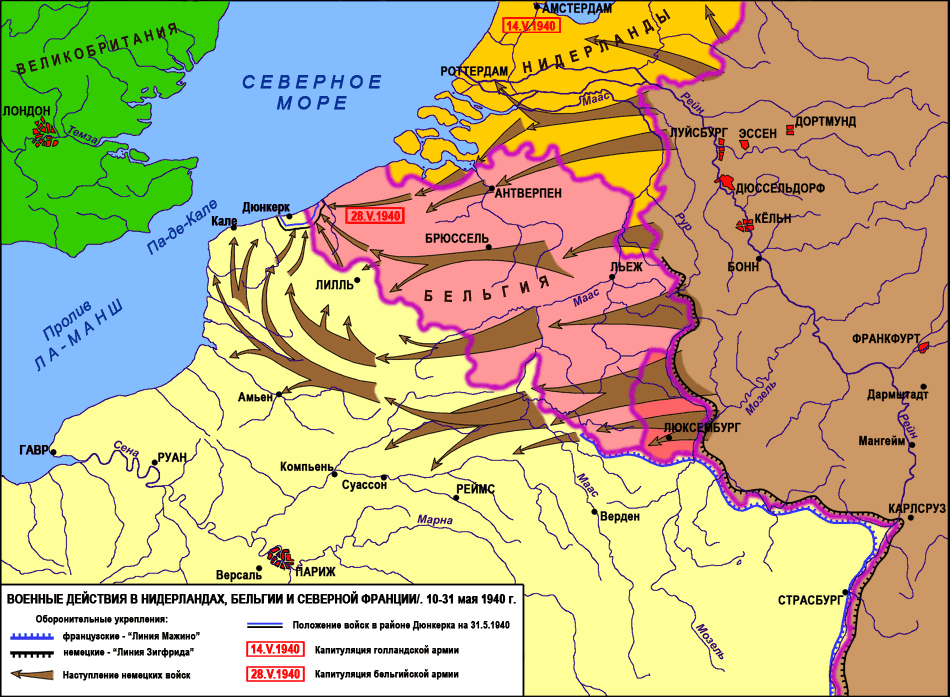 Военные действия в Нидерландах, Бельгии и Северной Франции.
(10-31 мая 1940 г.) 
б) «Дюнкерское чудо»Чувствуя приближение катастрофы, английское командование приняло решение эвакуировать из Франции свои экспедиционные силы и союзные войска.
Для этой операции («Динамо») у берегов Англии были собраны все имеющиеся средства морского транспорта, от крейсеров и эсминцев до парусных шлюпок и спортивных глиссеров – всего около 850 судов.Решающим фактором стал фактор времени, и немцы сами, совершив ошибку, подарили англичанам 2 дня для подготовки этой операции.24 мая Гитлер отдал приказ приостановить наступление танковых соединений, уже готовых смять союзные части и опрокинуть их в пролив.В чем же причины подобного шага?Здесь можно отметить и уверенность Гитлера, что противнику уже некуда деться, и его желание сохранить для будущего танки, которым ещё предстояло уничтожить французские силы на юге Франции, и давление Геринга, настаивавшего на завершении операции по разгрому противника силами его люфтваффе, что позволило бы ему присвоить всю славу себе.Но из-за непогоды и противодействия английских истребителей германские ВВС не смогли завершить разгром, и 26 мая Гитлер отменил свой приказ.Эту передышку союзники сумели использовать для создания организованной обороны вокруг Дюнкерка и подготовки операции «Динамо», начавшейся 27 мая.Немцы прилагали все усилия, чтобы сорвать эвакуацию союзников из Франции.
Множество судов было потоплено, но к 4 июня из немецких клещей вырвалось 338.226 солдат.Подобные результаты были многими в Англии восприняты как победа, т.к. при самом благоприятном стечении обстоятельств англичане рассчитывали за 2 дня эвакуации, за которые планировалось спасти максимум 45 тыс. человек.Выступая 4 июня с речью перед палатой общин, У.Черчилль вынужден был охладить наиболее разгорячённые головы:«Нам нужно весьма остерегаться того, чтобы не приписывать этому избавлению атрибутов победы. Эвакуациями войны не выигрывают».А затем он заявил всему миру о решимости англичан сражаться и надежде на помощь со стороны США:«Мы никогда не сдадимся, и даже если – хотя я не верю в это ни одной минуты – наш остров или значительная его часть будет захвачена, а население будет умирать от голода, наша заокеанская империя, вооружённая и обороняемая английским флотом, продолжит борьбу до тех пор, пока в час, предназначенный Богом, Новый Свет со всей своей силой и мощью не выступит для спасения и освобождения Старого Света».Гитлер слушал эту речь, но сам прекрасный демагог, он не поверил этим словам Черчилля.
По мнению фюрера, после полного разгрома Франции англичане, оставшись один на один с Германией, и зная, что настоящая цель Гитлера лежит на Востоке, сами будут искать мира.5 июня 1940 г. немцы возобновили своё наступление, и вскоре их превосходящие силы смяли французские части.
10 июня боевые действия против Франции начала Италия, но к огорчению Муссолини его 32 дивизии не смогли прорвать оборону 6 французских дивизий.12 июня министр иностранных дел Италии (и зять Муссолини) Галеаццо Чиано написал в своём дневнике:«Муссолини совершенно унижен, так как наши войска не продвинулись ни на шаг. Даже сегодня они потерпели неудачу в наступлении и остановились перед первым французским укреплением, оказавшим некоторое сопротивление».17 июня 1940 г. было объявлено перемирие во Франции.Оскандалившегося дуче Гитлер даже не пригласил на мирные переговоры, которые он запланировал провести в Компьенском лесу – на том же самом месте и в том же самом вагоне, где Германия капитулировала в 1918 г. 
в) Вишинская Франция22 июня был подписан франко-германский, а 24 июня – франко-итальянский договоры, завершившие «шестинедельную войну«.По условиям этих договоров:Франция разделена на две части: северная – оккупирована немцами, а в южной сохранялось французское государство, столицей которого становился г. Виши, а главой фактически марионеточного правительства – Анри Филипп Петен (в истории получила название «Вишинская Франция»);французский флот подлежал разоружению, но Гитлер обещал не использовать его в войне против Англии (это обещание, как прочем и многие другие, им не были выполнены);Франция была обязана выдать немецкому правительству всех антинацистски настроенных немецких эмигрантов (на возражения французов Кейтель кричал, что эти люди являются «величайшими поджигателями войны»);французы, схваченные с оружием в руках, отныне больше не подпадают под статью военнопленных и подлежат расстрелу как франтирёры (партизаны);Италия оккупировала ту территорию, которую захватили её войска во время военной кампании (т.е. всего несколько сот ярдов);на границе с Италией в Европе и в Тунисе Франция должна была иметь 50-ти км демилитаризованную зону.Однако не все французы признали Вишинское правительство, развернув во французских городах подпольное «движение Сопротивления».
В Англии же генералом Шарлем де Голлем было сформировано «правительство в изгнании», возглавившее движение «Свободная Франция».В 1941 г., после нападения Германии на СССР, из французских лётчиков, перебравшихся в Советский Союз, будет сформирована эскадрилья «Нормандия Неман», сражавшаяся до освобождения Франции в 1944 года в составе Красной Армии.